                                      Краткая презентация       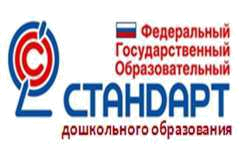     образовательной программы      Государственного бюджетного дошкольного                 образовательного учреждения №2                         «Цветик-семицветик»                                      г. Магас 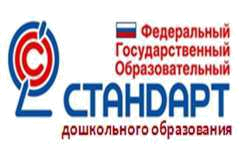 Основная образовательная программа  (ООП) — это нормативно-управленческий документ Государственного  бюджетного  дошкольногообразовательного учреждения №2 «Цветик-семицветик»г. Магас, характеризующий специфику содержания  и организацию образовательной деятельности  учреждения.Обеспечивает разностороннее развития детей в возрасте от 3 до 7 лет с учетом их возрастных и индивидуальных особенностей по основным направлениям — физическому,социально-коммуникативному, речевому, познавательному, художественно-эстетическому.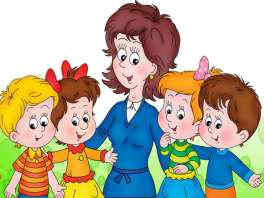 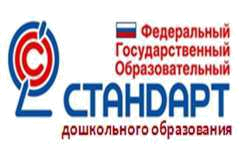 Структура программыЦелевой раздел образовательной программы.Пояснительная записка.1.1.Цели и задачи реализации Программы1.2.Принципы и подходы к формированию Программы1.3.Значимые характеристики для разработки Программы1.4.Планируемые результаты освоения Программы, формируемой участниками образовательного процесса.Содержательный раздел программы2.1. Система воспитательно-образовательной деятельности по пяти образовательным областям2.1.1.Образовательная область «Социально-коммуникативное развитие»2.1.2.Образовательная область «Развитие речи»2.1.3.Образовательная область «Познавательное развитие»2.1.4.Образовательная область «Художественно-эстетическое развитие»2.1.5.Образовательная область «Физическое развитие»2.2.Описание вариативных форм, способов, методов и средств реализации Программы, с учетом возрастныхособенностей детей.2.3.Особенности образовательной деятельности разных видов и культурных практик.2.3.1 Система физкультурно-оздоровительной работы в образовательной организации2.4.Способы и направления поддержки детской инициативы.2.5.Система взаимодействия педагогического коллектива с семьями воспитанников.Организационный раздел.3.1.Материально-техническое обеспечение программы.3.2.Обеспечение методическими рекомендациями и средствами обучения и воспитания3.3.Организация образовательно-воспитательного процесса в образовательной организации, традиционных событий, праздников, мероприятий.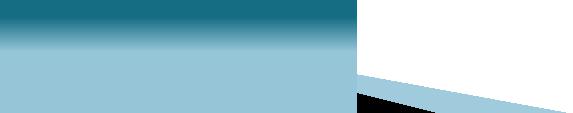 3.4.Система сетевого взаимодействия различных учреждений.3.5.Организация развивающей предметно-пространственной среды.         Образовательная программа      ГБДОУ №2 «Цветик-семицветик» разработана в соответствии:Содержание образовательного процесса выстроено в соответствии Законом РФ «Об образовании» (29 декабря2012 года № 273 - ФЗ), Федерального государственного образовательного стандарта дошкольного образования (зарегистрирован в Минюсте РФ 14 ноября 2013 г. № 30384)с примерной основной общеобразовательной программой дошкольного образования «От рождения до школы » подредакцией Н.Е. Вераксы, М. А. Васильевой, Т. С. Комаровой. Основными приоритетными направлениями в деятельности образовательного учреждения являются: обеспечение равных стартовых возможностей для обучения детей в общеобразовательных учреждениях, проведениесанитарно-гигиенических, профилактических и оздоровительных мероприятий, физическое, социально-личностное, познавательно-речевое, художественно-эстетическое развитие детей.Основной целью деятельности ДОУ является  — создание образовательного пространства   для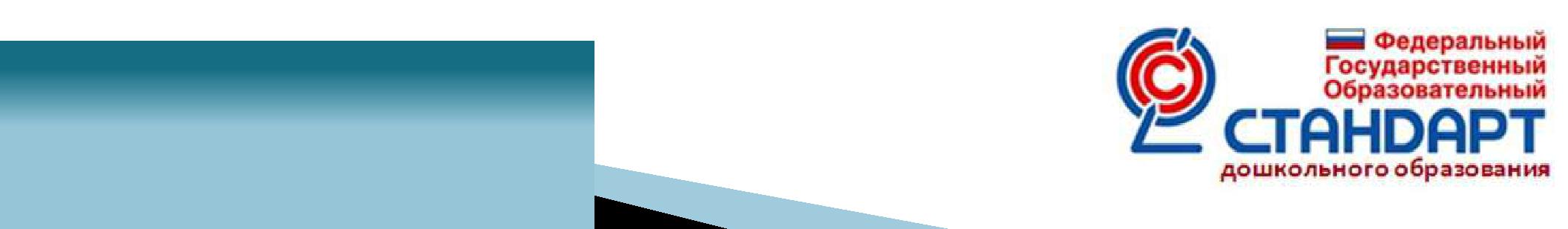 полноценного проживания ребенком дошкольного детства, возможность получения каждым ребенком качественного образования.Государственное бюджетное дошкольное образовательное учреждение сад №2 «Цветик-семицветик» города Магас  функционирует с 2014 года, расположено в типовом здании,рассчитанном на 160 детей. Структурной единицей ДОУ является группа детей. В настоящее время в дошкольном образовательном учреждении функционирует 6групп:  1 группа младшего дошкольного возраста, 3 группы среднего дошкольного возраста, 1 группа старшего дошкольного возраста, 1 подготовительная к школе группа.Программа определяет комплекс основных характеристик дошкольного образования (объём, содержание и планируемые результаты в виде целевых ориентиров дошкольного образования).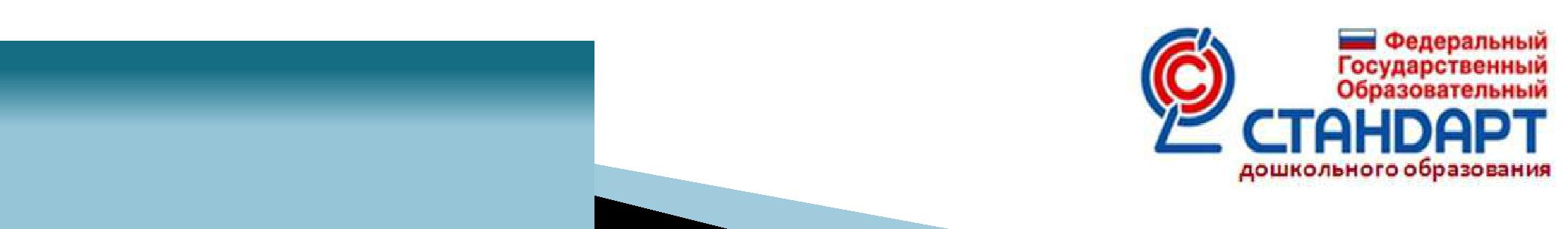 Цель программы: позитивная социализация и всестороннее развитие ребенка  дошкольного возраста в адекватных его возрасту детских видах деятельности.Программа направлена на: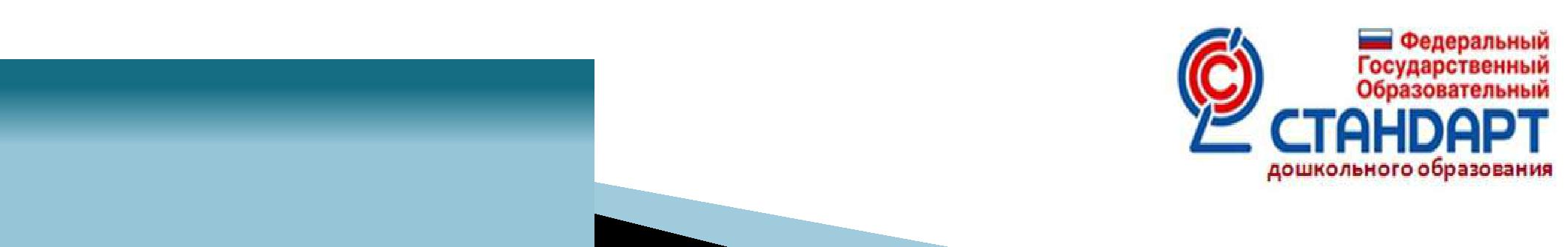 полноценное проживание ребенком дошкольного детства, обогащение детского развития,построение образовательной деятельности на основе индивидуальных особенностей каждого ребенка, при котором ребенок становиться полноправным участником образования и имеет возможность в выборе содержания своего образования;-поддержка детской инициативы; -сотрудничество с семьей;-приобщение детей к социокультурным нормам, традициям семьи, общества, и государства;формирование познавательных интересов и познавательных действий ребенка в различных видах деятельности;соответствие условий, требований, методов возрасту и особенностям развития;-учет этнокультурной ситуации развития детей.решение задач обозначенных в ФГОС.Содержание Программы включает совокупность образовательных областей по основным направлениям развития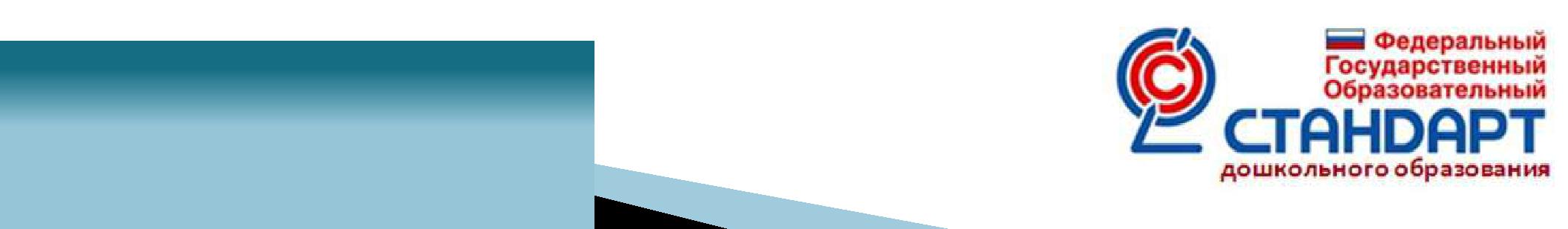 (социально-коммуникативное, познавательное, речевое, художественно- эстетическое, физическое).Образовательная программа ДОУ реализуется на протяжении всего времени пребывания детей в детском саду с 3 до 7 лет.Программа состоит из обязательной части и части, формируемой участниками образовательных отношений. Обе части являются взаимодополняющими.Обязательная часть- это комплекс подходов, который обеспечивает развитие детей во всех пяти образовательных областях. И составляет 60% от ее общего объема.части, формируемой участниками образовательного процесса представлены самостоятельно разработанные педагогами ДОУ программы дополнительного образования и составляет 40% от общего объема.Программа состоит из трех основных разделов: целевой,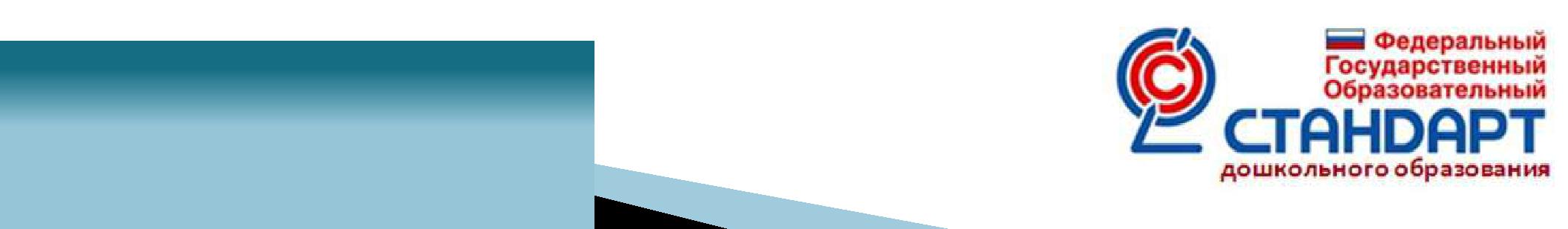 содержательный иорганизационный, в каждойотражается обязательная часть и часть, формируемая участниками образовательных отношений.Целевой раздел включает в себя: пояснительную записку, цели и задачи программы, принципы и подходы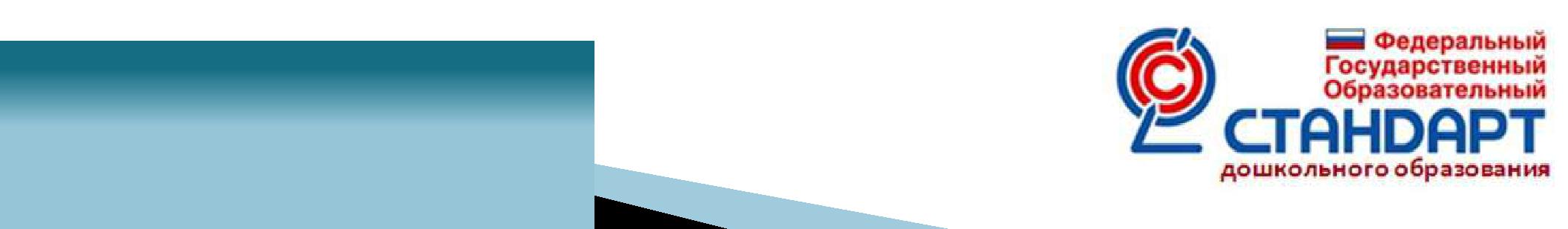 её формированию, характеристики, значимые для разработки программы, в том числе характеристики особенностей развития детей  дошкольного возраста, а так же планируемые результаты освоенияпрограммы. Результаты освоения образовательной программы представлены в виде целевых ориентиров дошкольного образования.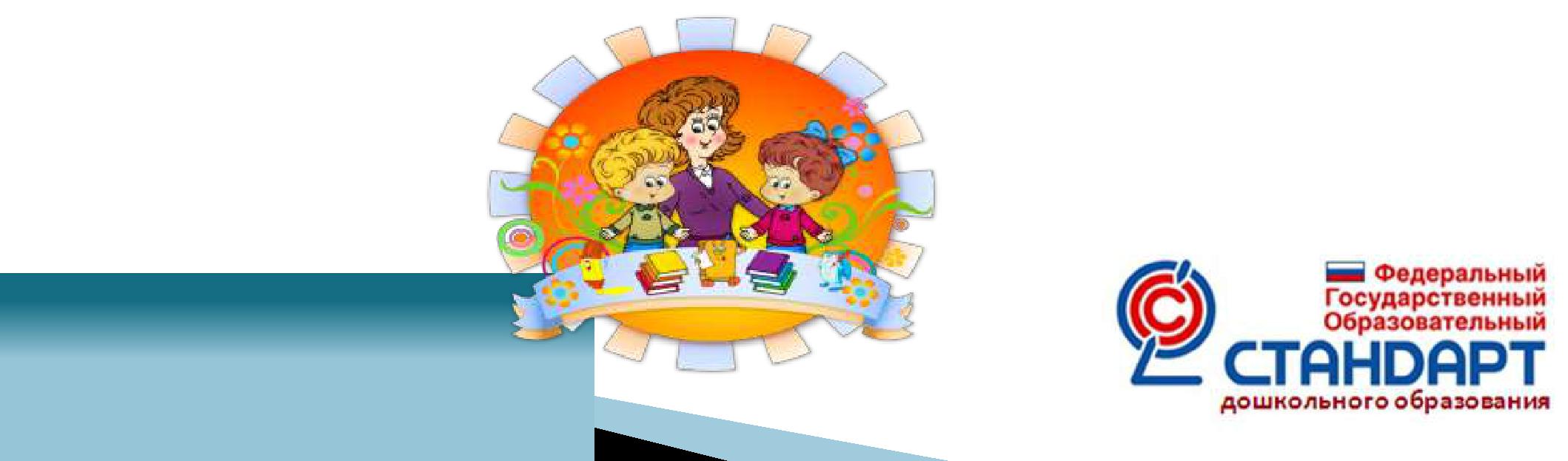 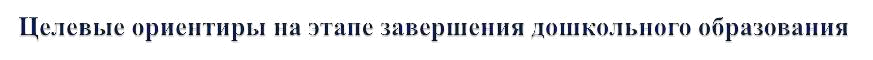 Ребенок овладевает основными культурными средствами, способами деятельности, проявляет инициативу и самостоятельность в разных видах деятельности — игре, общении, познавательно-исследовательской деятельности, конструировании и др.; способен выбирать себе род занятий, участников по совместной деятельности.Ребенок обладает установкой положительного отношения к миру, к разным видам труда, другим людям и самому себе, обладает чувством собственного достоинства; активно взаимодействует со сверстниками и взрослыми, участвует в совместных играх.Способен договариваться, учитывать интересы и чувства других, сопереживать неудачам и радоваться успехам других, адекватно проявляет свои чувства, в том числе чувство веры в себя, старается разрешать конфликты. Умеет выражать и отстаивать свою позицию по разным вопросам.Способен сотрудничать и выполнять как лидерские, так и исполнительские функции в совместной деятельности.Понимает, что все люди равны вне зависимости от их социального происхождения, этнической принадлежности, религиозных и других верований, их физических и психических особенностей.Проявляет эмпатию по отношению к другим людям, готовность прийти на помощь тем, кто в этом нуждается.Проявляет умение слышать других и стремление быть понятым другими.Ребенок обладает развитым воображением, которое реализуется в разных видах деятельности, и прежде всегоигре; владеет разными формами и видами игры, различает условную и реальную ситуации; умеет подчиняться разным правилам и социальным нормам. Умеет распознавать различные ситуации и адекватно их оценивать.Ребенок достаточно хорошо владеет устной речью, может выражать свои мысли и желания, использовать речь для выражения своих мыслей, чувств и желаний, построения речевого высказывания в ситуации общения, выделять звуки в словах, у ребенка складываются предпосылки грамотности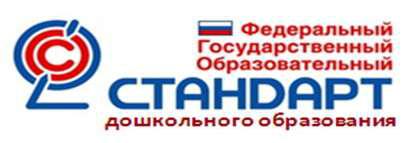 ребенка развита крупная и мелкая моторика; он подвижен, вынослив, владеет основными движениями, может контролировать свои движения и управлять ими.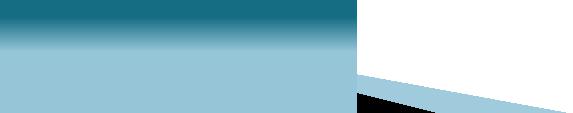 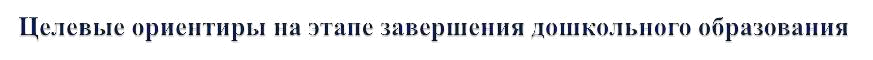 Ребенок способен к волевым усилиям, может следовать социальным нормам поведения и правилам в разных видах деятельности, во взаимоотношениях со взрослыми и сверстниками, может соблюдать правила безопасного поведения и навыки личной гигиены.Проявляет ответственность за начатое дело.Ребенок проявляет любознательность, задает вопросы взрослым и сверстникам, интересуется причинно-следственными связями, пытается самостоятельно придумывать объяснения явлениям природы и поступкам людей; склонен наблюдать, экспериментировать. Обладает начальными знаниями о себе, о природном и социальном мире, в котором он живет; знаком с произведениями детской литературы, обладает элементарными представлениями из области живой природы, естествознания, математики, истории и т.п.; способен к принятию собственных решений, опираясь на свои знания и умения в различных видах деятельности.Открыт новому, то есть проявляет желание узнавать новое, самостоятельно добывать новые знания; положительно относится к обучению в школе.Проявляет уважение к жизни (в различных ее формах) и заботу об окружающей среде.Эмоционально отзывается на красоту окружающего мира, произведения народного и профессионального искусства (музыку, танцы, театральную деятельность, изобразительную деятельность и т. д.).Проявляет патриотические чувства, ощущает гордость за свою страну, ее достижения, имеет представление огеографическом разнообразии, многонациональности, важнейших исторических событиях.Имеет первичные представления о себе, семье, традиционных семейных ценностях, включая традиционные гендерные ориентации, проявляет уважение к своему и противоположному полу.Соблюдает элементарные общепринятые нормы, имеет первичные ценностные представления о том, «что такое хорошо и что такое плохо», стремится поступать хорошо; проявляет уважение к старшим и заботу о младших.Имеет начальные представления о здоровом образе жизни. Воспринимает здоровый образ жизни как ценность.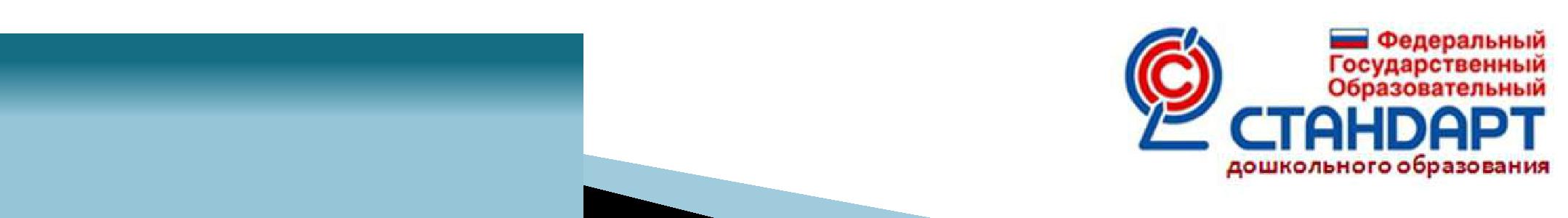 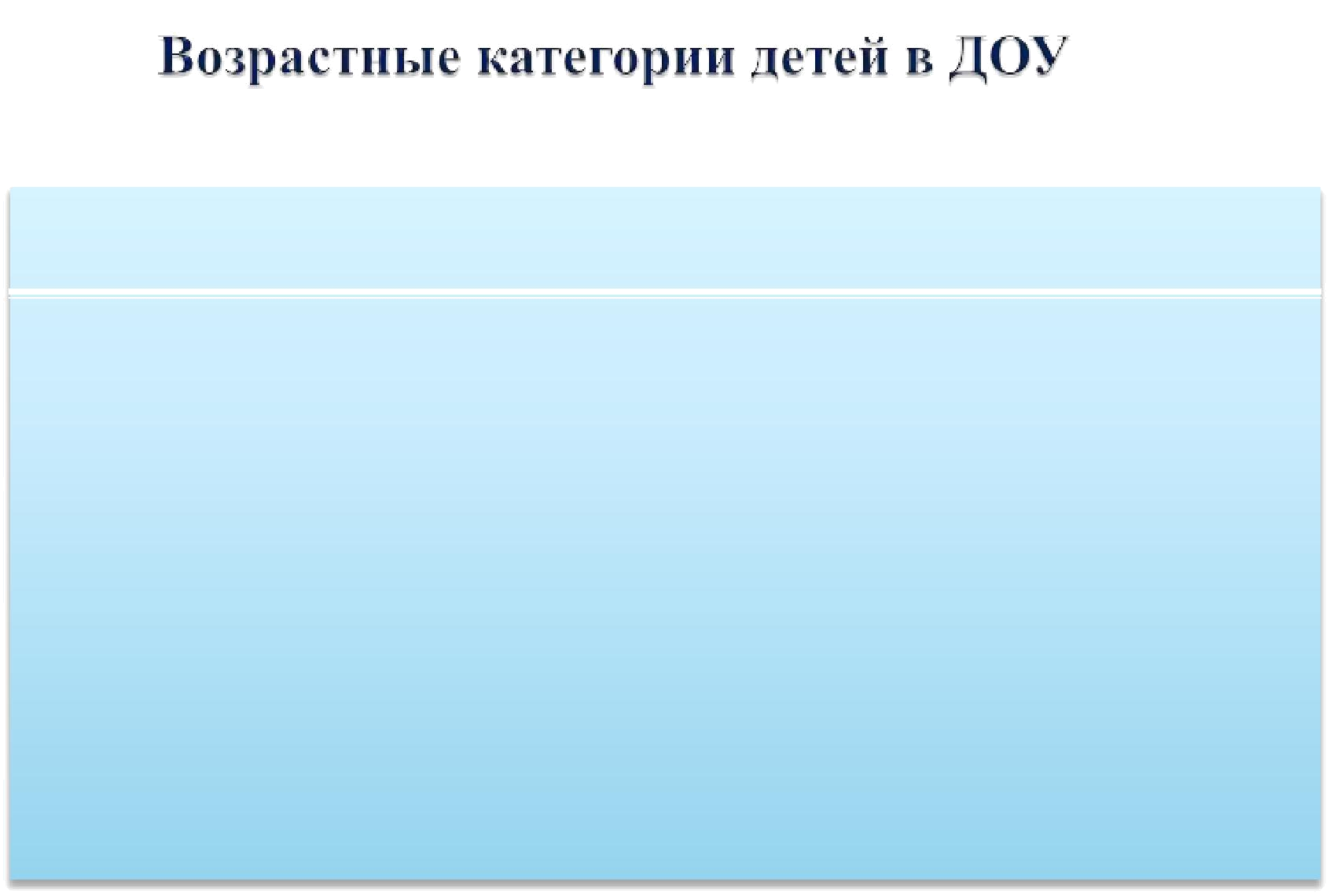 Содержательный раздел представляет общее содержание Программы, обеспечивающий полноценное развитие личности детей, в который входит: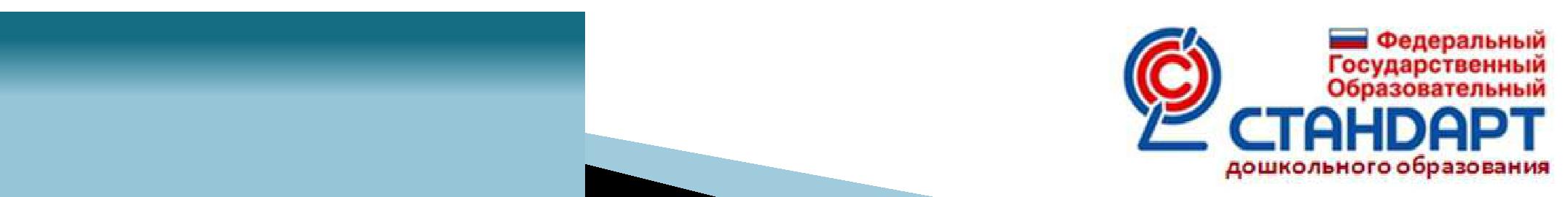 а) описание образовательной деятельности в соответствии с направлениями развития ребенка, представленными в пяти образовательных областях;б) описание вариативных форм, способов, методов и средств реализации Программы с учетом возрастных особенностей; Так же в содержательном разделе представлены:а) особенности образовательной деятельности разных видов и культурных практик;б) способы и направления поддержки детской инициативы;в) особенности взаимодействия педагогического коллектива с семьями воспитанников.Организационный раздел содержит описание материально-технического обеспечения Программы , обеспеченность методическими материалами и средствами обучения и воспитания, распорядок и режим дня, особенности традиционных событий, праздников, мероприятий, особенности организации развивающей предметно-пространственной среды,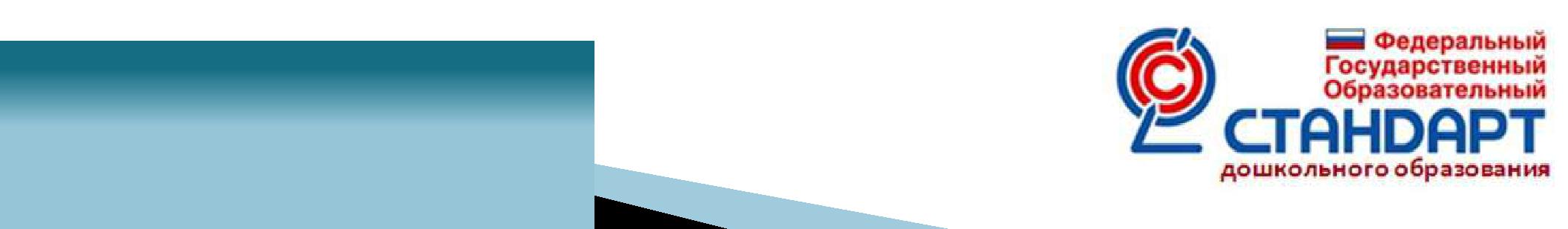 особенностей взаимодействия педагогического коллектива с семьями воспитанников.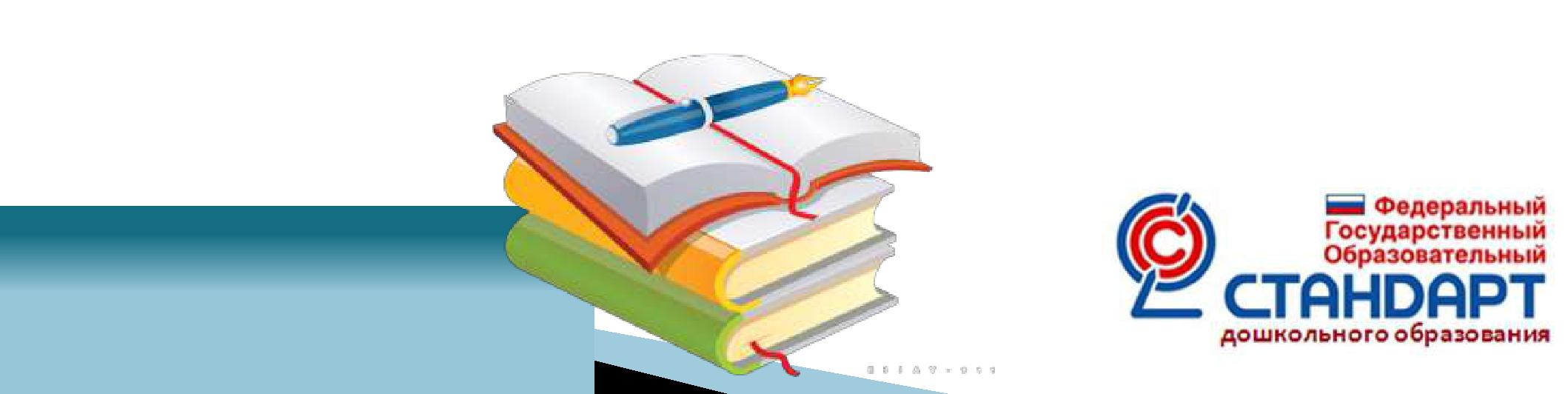 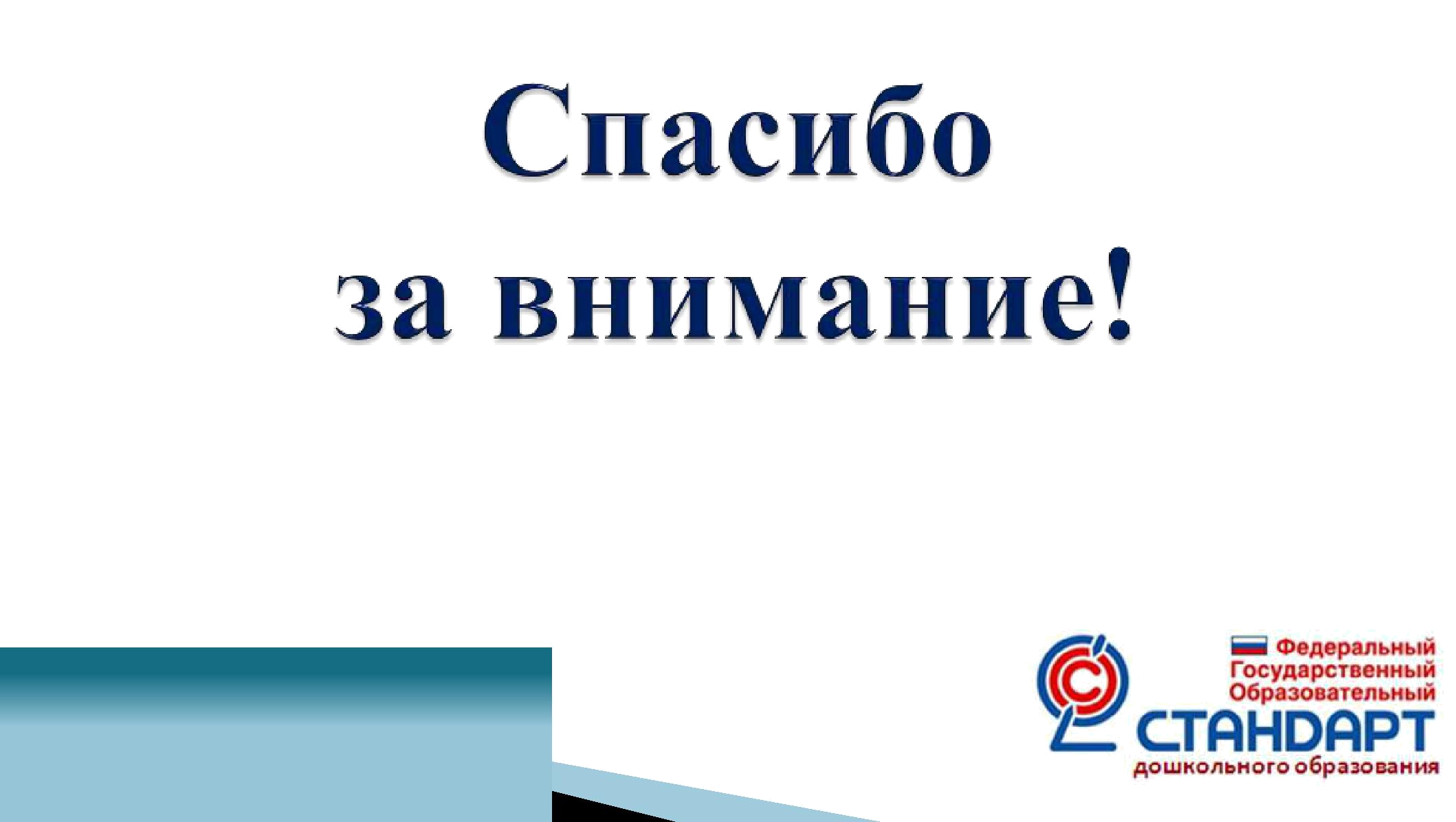 ВозрастнаяНаправленностьКоличествокатегориягруппГруппОт 3до 4летобщеразвивающая1От 4 до 5летобщеразвивающая3От 4 до 5лет3От 5 до 6 летобщеразвивающая1От 5 до 6 лет1От 6 до 7 летобщеразвивающая1От 6 до 7 лет1